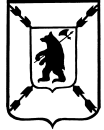                                               ЯРОСЛАВСКАЯ   ОБЛАСТЬ  ПОШЕХОНСКИЙ   МУНИЦИПАЛЬНЫЙ   РАЙОНСОБРАНИЕ  ДЕПУТАТОВР Е Ш Е Н И Е __ 19.  05.   2022_года                                                                     №   _179_                                                                                                                                                          г. Пошехонье О вынесении проекта решения Собрания Депутатов Пошехонского муниципального района «О  внесении изменений в   Устав Пошехонского       муниципального   района» на публичные слушания.          В целях приведения Устава Пошехонского муниципального района в соответствие с действующим законодательством,  руководствуясь Уставом Пошехонского муниципального района, Собрание Депутатов Пошехонского муниципального районаР Е Ш И Л О :1.  Вынести для обсуждения на публичные слушания проект решения  Собрания Депутатов Пошехонского муниципального района Ярославской области «О внесении изменений в  Устав  Пошехонского муниципального района Ярославской области» (прилагается).2. Провести публичные слушания по вопросу указанному в п.1 решения, 21  июня  2022 года в 10.00 часов в здании Администрации  Пошехонского муниципального района по адресу: Ярославская область,  гор. Пошехонье пл. Свободы д. 9.3.Установить, что для учета предложений и замечаний по проекту решения  Собрания Депутатов Пошехонского муниципального района Ярославской области «О  внесении изменений в Устав Пошехонского муниципального района Ярославской области» жителями  Пошехонского района до 21  июня   2022 могут быть направлены письменные обращения в  Собрание Депутатов  Пошехонского муниципального района по адресу: Ярославская область, гор. Пошехонье  пл. Свободы д. 9 ( тел. 48546) 2 18 64) . Письменное обращение гражданина должно содержать его фамилию, имя, отчество, адрес места жительства и предложение или замечание по проекту решения Собрания Депутатов  Пошехонского муниципального района . Предложения и замечания рассматриваются при публичном обсуждении проекта решения Собрания Депутатов Пошехонского муниципального района, учитываются при подготовке протокола публичных слушаний и заключения о результатах публичных слушаний.4. Решение Собрания Депутатов Пошехонского муниципального района от  18.02.2022 № 170 «О внесении изменений в Устав Пошехонского муниципального района» признать утратившим силу.4. Настоящее решение разместить на официальном  сайте Администрации  Пошехонского муниципального района  в сети Интернет и опубликовать в районной газете «Сельская новь».5. Решение вступает в силу со дня, следующего за днем его официального  опубликовании.Глава Пошехонского муниципального района                                                 Н.Н. Белов